Уличная библиотечная акция «Чистый дворик»Девиз «Чистый мой дворик мне очень дорог»	Проблема:Экология начинается с того места, где мы живём. Сотрудники библиотеки прошли по дворам своего микрорайона и сфотографировали несколько дворов. Среди ухоженных дворов попадалось довольно много тех, которые имеют неприглядный вид. А там, где территория общая, то есть ничья, и вовсе дело плохо. Почему у некоторых горожан отсутствует мотивация к поддержанию чистоты и создание красоты вокруг себя? Возникла мысль, почему бы не напомнить таким жителям, что грязный двор – это не только проблемы в  здоровье и отрицательные эмоции, но и пробелы в воспитании детей и подростков, живущих в этих дворах. Так родилась акция «Чистый дворик».Цель акции: привлечь внимание жителей разного возраста к состоянию наших дворов и вовлечь  в работу по их благоустройствуЗадачи акции:Проинформировать об опасности загрязнения дворов бытовыми отходами, мусором;Способствовать формированию у детей и подростков желанию сохранять порядок и чистоту в своих дворах;Провести просветительскую работу о том, как можно благоустроить свой двор; умению сажать деревья, растения;Организовать практическую работу по посадке деревьев и растений;Целевая группа: дети, подростки.Для участия в акции были привлечены следующие структуры: школы №7, 14, 19, Машиностроительный колледж, Литературный клуб «Икар», Городской Эколого-биологический центр, Депутат Городской думы Осадчий С.В., Городской Дом Культуры (группа «Ъ»), читатели библиотеки.Библиотека координировала деятельность по акции, являясь связующим звеном между всеми структурами. Был создан план подготовки, распределили обязанности, был разработан сценарий акции.Что помогло провести акцию интересно:Оформление уличной  акции:  Оформлена выставка-сушка, на которой демонстрировались   фотографии грязных дворов «Так жить нельзя» и  чистых «Так жить нужно». Выставка «Цветы для вашего двора» предлагала в дар книги по уходу за цветами, а также семена цветов, собранные сотрудниками и читателями библиотеки. Плакаты: В период подготовки акции был объявлен конкурс плакатов на экологическую тему. Школьники принесли свои плакаты на конкурс. Авторы лучших плакатов были награждены грамотами МБУК НЦБС.Книжные закладки:  «Мой дворик мне дорог»   со списком книг по ландшафтному дизайну, которые имеются в фонде библиотеки.Плакаты – слоганы помогли распечатать  участники  Литературного клуба «Икар» (руководитель Тимонин Д.):  «Мы – за чистый двор», «Чистый двор – чистый город», «Уютный двор – цветущий город», «Двор – не свалка»,  «Надо, надо чистить дворик! По утрам и вечерам! А нечистым дворам стыд и срам!», ««Посеешь» свой пакет с мусором, пожнешь свалку у себя под окнами!», «Городу - лучшее:  дворики  чистые, клумбы цветущие, солнце лучистое»
Флажки  с эмблемой акции и слоганами:  «Чистый дом, чистый двор, чистый город - здесь живут чистые люди»,  «Чему учил нас Сент-Экзюпери?  С  утра проснулся - дворик убери!»,  «Мы  –  за чистый двор»,  «Чистый двор  – чистый город»,  «Уютный двор – цветущий город», «Двор – не свалка».Элементы театрализации: сценки, когда приходят Сэр Мусэр со своей свитой  и Дворик со своей жалобой на здоровье, экологический патруль, исполнение частушек девчушек-хохотушек.Экологическое шествие:    Ребята  шли с  экологическими   речёвками,  кричалками,  с плакатами.  Для них это было ново, интересно. Им нравилась положительная  реакция жителей. Ребята  чувствовали, что они делают полезное, нужное дело.  С удовольствием проходили  по улицам микрорайона и раздавали обращения участников акции к жителям города.Музыкальное оформление:  сделали подборку песен о двориках: «Любимый мой дворик, ты очень мне дорог» композитора Резникова в исполнении группы «Любэ», «А у нас во дворе…» в исполнении М. Магомаева, «Дворик» авторская песня И. Ежовой.Ресурсы: - Распечатку плакатов – слоганов осуществили участники Литературного  клуба «Икар» на личные средства;-  Календарики-магнитики  предоставила мелкий предприниматель И. Викторова;-  Деревья-липы  предоставил Депутат Городской Думы Осадчий С.В. на личные средства;- Звукоусилительную  аппаратуру предоставил  городской Дом КультурыЭтапы проведения акции:1.Подготовительный период.Поиск и привлечение потенциальных участников акции. Определение целей, задачей акции, срока проведения. Согласование с партнёрами по акции. Распределение обязанностей. Определение эмблемы акции. Написание сценария. Оформительская работа. Подготовка флажков. Подготовка выставок. Подготовка книжных закладок со списками по ландшафтному дизайну. Репетиция сценки. Объявление о конкурсе на лучший экологический  плакат. Подготовка и разучивание экологических  речёвок.  Подготовка текста обращения к жителям.2. День акции9.00 – 10..30 Непосредственно перед акцией - уличное оформление акции- музыкальное оформление, настройка звукоусилительной аппаратуры с помощью городского Дома культуры (группа «Ъ»)- сбор участников акции- раздача флажков, плакатов - слогановАкция: 10.30 -  10.35    Открытие акции10.35 – 10.40    Театрализованная постановка10.40 – 10.45 Выступления Депутата Городской Думы, методиста эколого-биологического центра 10.45 – 10.48  Чтение текста обращения к жителям города10.50 – 11.05   Экологический марш - шествие  по улицам микрорайона, раздача обращения11.05 – 11.25 Посадка деревьев11.25 – 11.30  Подведение итогов конкурса на лучший экологический плакат. Награждение победителей. Вручение календариков - магнитов самым активным участникам акции 11.30 – 11 – 35 Подведение итогов акции. Задание на лето. .  Сценарий акции:Заведующая библиотекой:  Внимание!  Разрешите поприветствовать всех участников сегодняшней  акции. Инициатором  выступила наша библиотека имени М.А. Шолохова.  Спасибо всем, кто отозвался на нашу инициативу – это школы №14, 19, 7, это эколого-биологический центр, это все неравнодушные, кого беспокоит состояние наших дворов, состояние нашего города и в конечном итоге состояние нашей планеты. Мы назвали нашу акцию «Чистый дворик», потому что экология начинается с того места, где мы живём. Экология – наука о доме. Цели и задачи нашей информационно-познавательной акции не только привлечь внимание школьников к состоянию наших дворов, но и вовлечь в работу по их благоустройству, по созданию условий сохранения природы в быту, в школе, в подъезде.   Как жить на Земле, не разрушая природу?  Этот вопрос задают себе многие люди. Сегодня мы проводим  акцию «Чистый дворик».  Дворик  можно смело назвать особо охраняемой территорией. .У каждого человека есть свой дворик.  Дворик – это наше детство, это наши первые друзья, это наши соседи, это наши родные, это наш дом.1. Наши предки строго относились к обустройству дома, подворья. Они стремились к чистоте, уюту. В итоге – относительное спокойное существование общества и порядок на своей и прилегающей территории.2.Если каждое утро из своего окна вы будете видеть красивое дерево, красивую улицу, дом или пейзаж, вы будете чувствовать себя лучше и радостнее. Если же вы будете из своего окна видеть мусорную яму, грязный двор, унылые серые здания, чахлые погибающие деревца – это и будут ваши отрицательные эмоции.1.Чистота начинается с нас самих, с нашего отношения к окружающей среде, с того места, где мы живём. Нравится ли нам здесь? Уютно ли мы себя чувствуем в своём дворе, в своём  городе? Об этом для вас споют девчушки.Можно много убираться,Убедить хотим ребятВспомнить истину простую:Чисто там, где не сорят.Любит праздники народНа гуляньях ест и пьет,А потом такой  разброд –Что бульдозер не пройдет!Грязь, бутылки, мусор, пачкиВозле нашего двора.Это взрослые бросают,А не только детвора!Мы частушки вам пропели,Только выбор за тобой:Будет город наш здоровыйИли будет он больной?2.Вот-вот давайте поговорим, пожалуй, о самом главном – о мусоре. А вот, кажется, он и сам собственной персоной – Сэр Мусэр. (идёт сэр Мусэр со своей свитой, у кого в руках конфеты, у кого банки от сока, пакеты, запускают самолётики)Сэр Мусэр:  Я, сэр Мусэр известныйИ всем для вас полезный.Обо мне повсюду, повсюду говорят.Моя одежда в золоте, ботинки в серебре,Мои владенья в каждом доме и дворе!Все, кто мусор всюду бросает,Здоровья и радости мне прибавляет.(показывает на свою свиту)Пришли прислужники мои!Они со мною, как свои.Как не любить таких ребят – Повсюду мусор. Как я рад!Ведущая1:  Какой ужас!  Надо что-то делать! Я приглашаю ребят из экологического патруля.(Входят ребята из экологического патруля)Экологический патруль:Мы – любители природы, Ей мы служим, что есть сил.Чистый и прозрачный воздухНам, друзья, необходим.1-ый: Так, валяется бумага. Она разлагается 10лет. Если её не убрать, она так и будет 10лет здесь лежать. Кто её бросил? Немедленно убрать!(из свиты убирает бумагу в мусорный пакет)2-ой: Вижу стекло.  Его делают из песка; чаще всего оно прозрачное; когда падает, оно разбивается; если его нагреть, оно становится тягучим, как тесто. О брошенное стекло  кто-то может поранится или оно может стать причиной пожара. Прошу убрать тех, кто это бросил.(из свиты убирает стекло в мусорный пакет)3-ий: Бросили банку. Банка разлагается до 100лет. Выделяют ядовитые соединения цинка и олова. Это не шутка. Убрать банку. (из свиты убирает банку в мусорный пакет)4-ый: Пластик! Это уже преступление!Ведущая2: А куда же сейчас без пластика? ХХI век –век пластика. Это удобная, лёгкая, небьющаяся упаковка, да ещё биологически неактивная.4-ый: Большинство пластика изготовляется из поливинилхлорида, при разложении которого выделяются вредные вещества, которые называются канцерогены. Пластиковые упаковки вредны как для здоровья человека, так и для природы. Пластик не разлагается до 500лет. Бросая пластик, мы создаём угрозу здоровью и себе, и следующим поколениям. Пластик необходимо убрать немедленно.(из свиты убирает пластик в мусорный пакет)Ведущая1: Специалистами установлено, что даже в небольших гниющих кучах мусора возбудители дизентерии выживают до полутора месяцев, а брюшного тифа — до четырех месяцев. А мухи всегда готовы к услугам, бесплатно доставят это “добро” в любую квартиру и переселят на продукты, особенно мясные и молочные.Дворик:  (он чихает, кашляет, сморкается в платок, изображает больного)Я маленький дворик,Но каждому дорог,Здесь дом, здесь семьяИ самые лучшие в мире друзья.Всё это так, но я очень болею.Целый день чихаю и сморкаюсь,Очень плохо, ничего не в радость.Кто возьмётся за леченье, люди,Хочется вздохнуть бы полной грудью,Кто бороться за моё здоровье будет?!Безалаберность ведь вас погубит!И каждая брошенная банка,И каждая оброненная склянкаРубцом ложится и на мне.Ведущая 2:  Дворик, а ты находишься по какому адресу? Дворик: А вот фотографии тех  двориков на фотовыставке, которая называется «Стоп! Так жить нельзя!». (Предварительно библиотекари вместе с подростками- читателями прошли по микрорайону и сделали фотографии разных дворов)Ведущая 1: У нас висят фотографии тех дворов, в которых особенно много мусора и фотографии самых чистых  дворов.   Этот дворик, понятно, что он из тех, за которыми не  ухаживают. Поэтому он болен. Что-то надо делать.   Что скажет экологический патруль?Экологический патруль:1. За генеральную уборкуПора приняться на Земле!Что в говорильне нашей толку?Природа плачет о себе!2.Мы на планете вместе живём.Эта планета – наш общий дом,Мусору нет места в нём.3.Всех приютила наша планета,Только для мусора места там нету.Дом наш природный не погубите,Сэра Мусэра в шею гоните.Ведущая2: Сэра Мусэра и его свиту мы просим взять собранный мусор, выкинуть в специальные контейнеры и навсегда покинуть не только наш двор, но и  и все остальные дворики нашего города.Ведущая 1: Посмотрите вокруг, почему бы не сделать свой двор более чистым, более зелёным. Объединившись с соседями, вы сможете преобразить свой дворик и свои микрорайон, а значит и свой город.Ведущая 2: Давайте создадим чистоту и уют в наших двориках, на своих улицах и в нашем городе.  И тогда завтрашний день Земли будет таким, каким  мы создадим его сегодня.Ведущая 1: Будем же беречь нашу Землю! Повсюду, на каждом шагу, все вместе и каждый в отдельности. Другой планеты у нас не будет! Земля с её биосферой – величайшее чудо, у нас она одна.Ведущая 1: Сегодня к нам на акцию пришёл депутат городской Думы Осадчий С. В.  (Депутат городской Думы О. С. В.  не просто выступил перед участниками акции.  Он предложил сразу действовать. Он принёс в подарок 5 саженцев липы  и предложил их посадить в библиотечном дворике.)Ведущая 2: Предоставим слово Методисту новочеркасского биолого-экологического центра Плужниковой Елене Михайловне, она расскажет, как правильно посадить молодые деревца.Ведущая 1: За день до проведения акции студенты Машиностроительного колледжа вырыли ямки, а сейчас  пятиклассники и десятиклассники посадят липы перед библиотекой.(Идёт посадка деревьев)Ведущая 2: Теперь липы будут подрастать и взрослеть  вместе с ребятами. Вы будете проходить в гости к этим деревцам, ухаживать     и вспоминать, как вы их сажали. А сейчас  предоставим слово ученице 11 класса школы  №19 Крыловой Маргарите, она выступит с обращением  от имени участников акции ко всем жителям нашего города. Ведущая 2: Предлагаю принять обращение к жителям нашего города.           (зачитывается обращение к жителям)А сейчас я предлагаю совершить марш участников нашей акции по  следующему маршруту:с Будённовской налево стройными рядами выходим по улице Ларина, затем доходим до улицы Народной,  сворачиваем направо и по Народной доходим до улицы Галины Петровой, по Галине Петровой до Будённовской и опять возвращаемся к библиотеке.(совершается марш с речёвкой,  которую участники повторяют несколько раз  по  пути продвижения и раздают обращения к жильцам)Зав. Библиотекой: Сегодняшняя акция подходит к концу, но хочется, чтобы она приобрела практический смысл. Совсем скоро начинаются летние каникулы, и мы надеемся, что все участники акции станут помогать взрослым в уборке дворов. А мы объявляем конкурс фотографий.  По окончании летних каникул вы приносите в библиотеку фотографии ваших дворов. Победители будут те, кто принесёт  на фото своих самых благоустроенных дворов. Они и получат призы.Сейчас все участники акции  прошли маршем «Чистый двор».  По пути мы раздавали обращения участников акции, памятки. Самых активных участников акции организаторы хотят поблагодарить особенно и вручить благодарности.     (Вручение  благодарностей, календариков)Акция подошла к концу.  Всем успехов в нашей природоохранной деятельностиСписок использованной литературы:            Антонова С.Е. Методические разработки коллективных творческих дел. Коллективное  творческое дело «В защиту живого!»//Классный руководитель. – 2012.  - № 7. -  С. 100 – 106.            Вавилина В.А. Одарённые дети – творческий потенциал для решения экологических проблем. – Новочеркасск, 2007. – 91с.           Заикина Е.А. Зелёный календарь планеты. Методические рекомендации для классных руководителей 5 – 7 классов.//Классный руководитель. – 2012. - № 7.-  С. 62 – 79.          Камакин О.Н. Экологический проект «Зелёный марафон»//Классный руководитель. – 2012. - № 7. -  С. 421 – 53.           Курганова Л.А. Сценарий экологической акции «Пластиковый бум.// Классный руководитель. – 2012. - № 7. - С. 95 – 99.           Разумовская Т.В. и др. Положение о проведении общешкольного дела «Экологический марафон»//Классный руководитель.   – 2002.  - №. 1 – С. 98 – 103.          Юнда Н.Н. и Черныш М.И. Экологический суд. //Классный руководитель.  – 2012.  - №7.  –  С. 99 – 102.Приложения к акции:Обращение от имени участников акции «Чистый дворик»Участники акции «Чистый дворик» обращаются ко всем, кому не безразлична судьба нашей планеты, кто хочет, чтобы она была чистой и зеленой. Чистота нашей планеты зависит от каждого из нас. Давайте возьмём на вооружение слова писателя Сент-Экзюпери  «Проснулся, умылся, привёл себя в порядок – и сразу же приведи в порядок свою планету».  Наш двор – это маленькая планета.  Для того чтобы наш двор был чистым, не нужно все время убираться, достаточно просто не мусорить. Бороться с мусором выгодно экономически, выгодно для сохранения ресурсов, выгодно для здоровья всех живущих на планете, выгодно для будущего нашей планеты. Здоровый двор – здоровый город – здоровы и мы.  Помните, что разбрасывая пакеты с бытовым мусором, вы загрязняете  атмосферный воздух, разносите ядовитые вещества. Выбрасывайте мусор только в специальные контейнеры!Высаживайте деревья, кустарники, цветы!Давайте  сохранять порядок в наших дворах!Давайте жить в  гармонии с природой и, выходя во двор, вдыхать запахи цветов, а не запахи гниющих помоек.Помните, что чистый двор начинается с вас!Расскажите о нашей акции родителям, соседям, знакомым. Давайте не будем равнодушными, давайте бить во все колокола!Речёвка для экологической акции «Чистый дворик»:Вед.:  Раз, два,Все:  три, четыре...Вед:      Три, четыреВсе:  Раз, дваВед.:  Кто шагает дружно в ряд?Все: Наш экологов отряд.Вед: Вы - любители природы?Все: ДА! За нее горой стоимСохраним ее на годы,на столетья сохраним.Вед.: Вы - любители природы?Все: Да! Будем ей служить всегда.Чистый воздух и вода – Наши лучшие друзья!Вед: Вы - любители природы?Все: Да! Сами мы поможем ей:         Разобьем мы парки, скверы, розы высадим скорей.Вед: Вы - любители природы?Все:  Все, что мы сегодня сможем в мире вредного найти,Мы в контейнеры заложим, и счастливого пути!Вед: Вы - любители природы?Все:  Без природы в мире людям даже дня прожить нельзя,Так давайте к ней мы будем относиться как друзья.Слоганы:Мы – за чистый дворЧистый двор – чистый городЧистый двор – чистая совестьУютный двор – цветущий городПобедим мусор в отдельно взятом двореДвор – не свалкаНадо, надо чистить дворик! По утрам и вечерам! А нечистым дворам
стыд и срам!«Посеешь» свой пакет с мусором, пожнешь свалку у себя под окнами!Не мимолётное виденье, а дворик  ЧИСТОЙ красотыЧистый дом, чистый двор, чистый город - здесь живут
чистые люди.Чему учил нас Сент-Экзюпери?
С утра проснулся - дворик убери!Городу - лучшее:
Дворики  чистые,
Клумбы цветущие,
Солнце лучистое!Дойти до мусорки не лень,
Если ты не пень и не олень.Объявление.14апреля в 10.30  библиотека  имени М. А.  Шолохова организует экологическую акцию «Чистый дворик» возле библиотеки (Будённовская 141)Всех, кого волнует состояние  дворов нашего города! Всех неравнодушных  приглашаем на акцию!Список к книжной закладке «Мой дворик мне дорог»Девочкина З. и др. Растения вокруг нашего дома  /З. Девочкина и др. – М.: Московский рабочий, 1979. -  152 с.Ивахова Л.И. Современный ландшафтный дизайн: Иллюстрированная энциклопедия /Л.И. Ивахова, С.С. Фесюк, В.С. Самойлов. – М.: Аделант, 2007. – 378 [6] с.Князева Д. Князева Т. Все цветы для вашего сада /Д. Князева, Т. Князева. – М.: ЭКСМО, 2011. – 224 с.Ландшафтный дизайн по-голландски. – М.: Эксмо, 2011. – 48 с.: ил. – (Цветочная коллекция для сада и огорода).Шиканян Т. Дизайн и планировка вашего сада / Татьяна Шиканян. – М.: Эксмо, 2010. – 144 с.: ил. – (Энциклопедии цветовода, дачника).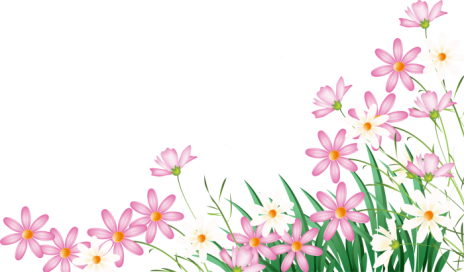 